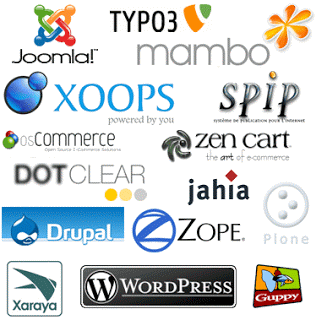 Selama ini ternyata banyak di antara sobat-sobat yang belum paham apa itu CMS... maaf, mungkin tulisan ini sedikit terlambat.. :D .. Baiklah, di sini akan kita bahas sedikit apa itu CMS..CMS (Content Management System) adalah suatu sistem yang digunakan untuk mengelola dan memfasilitasi proses pembuatan, pembaharuan, dan publikasi content secara bersama (collaborative content management). Content mengacu pada informasi dalam bentuk teks, grafik, gambar maupun dalam format-format lain yang perlu dikelola dengan tujuan memudahkan proses pembuatan, pembaharuan, distribusi, pencarian, analisis, dan meningkatkan fleksibilitas untuk ditransformasikan ke dalam bentuk lain. Terminologi CMS sendiri cukup luas, di antaranya mencakup software aplikasi, database, arsip, workflow, dan alat bantu lainnya yang dapat dikelola sebagai bagian dari mekanisme jaringan informasi suatu perusahaan maupun global.CMS (Content Management System) terbukti merupakan sebuah aset penting bagi perusahaan untuk mengelola content situs web dan portal secara efisien dan efektif. Saat ini, berbagai perusahaan mengkombinasikan content tak berstruktur dengan transaksi tradisional dan application logic untuk membangun aplikasi berbasis Web. Web application ini mewujudkan interaksi yang lebih personal dengan para user-nya, dan meningkatkan kinerja perusahaan dengan menyediakan layanan mandiri bagi para karyawan, partner, penyedia barang dan pelanggan. Aplikasi berbasis Web yang semakin berdaya, secara tidak langsung meningkatkan peranan dan pentingnya CMS sebagai bagian dari infrastruktur aplikasi perusahaan. Alhasil, pemilihan CMS yang akan diterapkan di perusahaan tidak bisa dianggap remeh.Dengan adanya CMS yang terintegrasi dengan sebuah WebSite akan memberikan suatu nilai lebih yang akan meningkatkan fungsionalitas dan fleksibiltas dari Web Site tersebut, terlebih pada WebSite yang tujuan pemanfaatannya sebagai media promosi dan membangun citra konsumen, dimana kontinuitas dan inovasi dalam pemasaran produk-produk secara berkala dan berkesinambungan sebagai suatu hal yang memegang peranan penting dalam tercapainya target pemasaran.CMS (Content Management System) adalah aplikasi web yang siap pakai. Ini merupakan istilah untuk pemilik website mengupdate websitenya tanpat bantuan pengembang web. Yang dilakukan pengembang web hanya installasi awal dan konfigurasi awal saja. Selanjutnya untuk pengisian artikel, gambar, dan konten-konten lainnya bisa dilakukan oleh pemilik website tanpa harus mengetahui kode-kode HTML ataupun pemrograman web seperti PHP atau ASP .NETCMS sangatlah berguna dan handal untuk memisahkan tangungjawab antara penulis konten dan desainer web. Dengan demikian, desainer web dapat berkonsentrasi pada tugasnya terutama  masalah desain tampilan dan penempatannya. Sementara itu, siapapun  yang tidak memiliki kemampuan teknis dapat bertanggujawab atas masalah konten, misalnya menuliskan kalimat dan meletakkan gambar di situs web. Jadi, cara kerja CMS melibatkan desainer web dan penulis konten.CMS membuat halaman web menjadi dinamis. Artinya, halaman web belum benar-benar ada sampai kita memastikan untuk memublikasikannya. Dengan demikian, konten dapat di perbaharui dan hasilnya dapat dilihat terlebih dahulu tanpa harus di publikasikan. Halaman web dinamis berguna saat pengembangan konten, tetapi pengembangannya belum seluruhnya selesai.Sebenarnya CMS sangatlah rumit, berisi ribuan file dan script yang saling bekerjasama, berpadu dengan basis data untuk menghasilkan situs web. Intinya CMS di desain dan di ciptakan oleh tenaga ahli yang mempunyai kemampuan teknis, tetapi dapat digunakan, di atur, dan dijalankan oleh orang awam, sekalipun tidak mempunyai kemampuan teknis.semoga bermanfaat... :)